                                           Утверждена                                            постановлением                                        администрации Тулунскогомуниципального района                                             от «___»________ 20__ г.  №_____МУНИЦИПАЛЬНАЯ ПРГРАММА«РАЗВИТИЕ ИНФРАСТРУКТУРЫ НА ТЕРРИТОРИИ ТУЛУНСКОГО МУНИЦИПАЛЬНОГО РАЙОНА»НА 2017-2021гг.Тулун, 2016 годПАСПОРТМУНИЦИПАЛЬНОЙ ПРОГРАММЫ «Развитие инфраструктуры на территории Тулунского муниципального района» на 2017-2021гг. (далее – муниципальная программа)РАЗДЕЛ 1. ХАРАКТЕРИСТИКА ТЕКУЩЕГО СОСТОЯНИЯ СФЕРЫ РЕАЛИЗАЦИИ МУНИЦИПАЛЬНОЙ ПРОГРАММЫ  Тулунский район расположен на западе Иркутской области. Район граничит с Куйтунским, Зиминским, Заларинским, Нижнеудинским и Братским районами, а также республикой Бурятия.  Протяженность Тулунского района с юга на север - свыше , с запада на восток - от 80 до . Общая площадь района составляет 13511 квадратных километров. Общая численность населения по состоянию на 01.01.2016 года составляет 25 804 человека. В состав МО «Тулунский район» входят 24 сельских поселений, объединяющих 86 населенных пунктов.   Экономико–географическое положение Тулунского района следует считать относительно благоприятным: его большая часть расположена в зоне возможного интенсивного освоения и заселения и имеет удобные коммуникации для связи с ближайшими крупными городами.Район является индустриально-аграрным. Основные отрасли - угледобывающая и сельское хозяйство. Главными видами полезных ископаемых на территории Тулунского района являются - уголь, редкие металлы, титан, железо, медь, свинец, цинк, олово, бериллий, ртуть, золото, стекольные пески, торф. Так же на территории района известны проявления алмазов, открыты месторождения пресных подземных вод.В связи, с чем развитие инфраструктуры на территории Тулунского района является одним из приоритетных направлений деятельности администрации.Автодорожная деятельностьТранспортные возможности Тулунского района наряду с природными ресурсами и географическим положением относятся к конкурентным преимуществам района. Развитие транспортной инфраструктуры на территории района ориентировано на решение задач укрепления транзитных транспортных коридоров, обеспечения доступа к перспективным зонам освоения минерально-сырьевых ресурсов.          Реализация инвестиционных проектов напрямую зависит от состояния и перспектив развития транспортной инфраструктуры. В настоящее время на территории Тулунского района протяженность автомобильных дорог общего пользования местного значения  составляет 1084,757 км, в том числе автомобильных дорог, находящихся в областной собственности – 553, ,  в собственности Тулунского района – 94,6  км., в собственности сельских поселений – 437,137 км. дорог.  На 01.01.2016г. доля протяженности автомобильных дорог общего пользования местного значения, находящихся в собственности Тулунского муниципального района, не соответствующих нормативным требованиям к транспортно-эксплуатационным показателям, составляет 12,7%.Сравнительные показатели представлены таблицей №1 В настоящее время отсутствует круглогодичная автодорожная связь п. Октябрьский-2 и п. Октябрьский-1  с административным центром Тулунского муниципального района.   Значительная часть автомобильных дорог общего пользования, находящихся в собственности Тулунского муниципального района, имеет высокую степень износа. В течение длительного периода темпы износа автомобильных дорог общего пользования превышали темпы восстановления и развития. Ускоренный износ автомобильных дорог общего пользования обусловлен также ростом парка автотранспортных средств и интенсивности движения, увеличением в составе транспортных потоков доли большегрузных автомобилей (как по полной массе, так и по нагрузке на ось).Развитие автомобильных дорог общего пользования является ключевой задачей снятия инфраструктурных ограничений экономического роста.Важнейшим событием для дорожной отрасли стало создание в 2014 году муниципального дорожного фонда, аккумулирующего целевые средства, направляемые на содержание и развитие автомобильных дорог общего пользования, позволяющего обеспечить дорожное хозяйство Тулунского муниципального района  надежным источником финансирования.Концентрация средств местного бюджета в дорожном фонде Тулунского муниципального района позволит существенно улучшить состояние автомобильных дорог общего пользования, повысить качество обслуживания пользователей.  Решение задачи по сохранению и развитию автомобильных дорог общего пользования местного значения вне границ населенных пунктов в границах Тулунского муниципального района обеспечивается Комитетом по архитектуре, строительству и ЖКХ администрации Тулунского муниципального района, определенным ответственным исполнителем муниципальной программы. Энергосбережение и повышение энергетической эффективности  Обеспечение высокого качества предоставления жилищно-коммунальных услуг  - один из приоритетов государственной политики в Российской Федерации, а наличие возможности улучшения жилищных условий является важнейшим показателем повышения благосостояния населения, предпосылкой социальной и экономической стабильности государства.  Жилищно-коммунальный комплекс Тулунского муниципального района функционирует в условиях природно-климатической дискомфортности. Климат района резко континентальный с продолжительной и холодной зимой. Среднегодовая температура воздуха изменяется от -1,8 до -3,5 градусов. Средняя температура в январе от -20,5 до -22,8 градусов Цельсия, в июле от +15,1 до 17,3 градусов. Максимальная температура воздуха в июле +34 градуса, в январе -54.  Плотность населения в Тулунском районе составляет 0,52 чел/км². Слабая заселенность территории и значительная разбросанность поселений определяет повышенную протяженность инженерных сетей в расчете на одного жителя, что сказывается на удорожании обслуживания таких сетей и транспортировки коммунальных ресурсов до потребителя: воды, тепловой, электрической энергии и, как следствие, на росте себестоимости и тарифов.   Основными потребителями тепловой энергии на территории Тулунского муниципального района  являются промышленность, население и социальная сфера.    23 сельских поселения обеспечены электроснабжением  от единой энергосистемы, жилые дома и организации, расположенные на территории поселка Аршан Аршанского сельского поселения, снабжаются электроэнергией автономно от дизельной электростанции.   6 муниципальных котельных обеспечивают централизованное теплоснабжение в 6 поселениях района в населенных пунктах с. Азей, с. Алгатуй, п.4-е отделение ГСС, с.Будагово, с. Бурхун, с.Шерагул.   Обеспечение водой осуществляется при помощи 2-х водозаборов (с.Азей и с. Бадар) и 129 водозаборных скважин, в 7 населенных пунктах - водоснабжение централизованное (с. Азей, с. Алгатуй, п.4-е отделение ГСС, с.Будагово, с. Бурхун, с.Шерагул, с. Бадар).Существующие очистные сооружения в с. Алгатуй и п. 4-е отделение ГСС, канализационная насосная станция с. Азей производят прием канализационных стоков данных населенных пунктах. В с. Бадар сбор канализационных стоков осуществляется в выгребные ямы с последующей откачкой.. Характеристика системы теплоснабжения Характеристика системы водоснабжения Характеристика системы водоотведенияХарактеристика системы электроснабжения   В декабре 2015года завершена муниципальная программа «Энергосбережение и повышение энергетической эффективности на территории Тулунского муниципального района на 2012-2015гг.».   В рамках программы «Энергосбережение и повышение энергетической эффективности на территории Тулунского муниципального района на 2012-2015гг.»  были проведены следующие мероприятия:Энергетические обследования бюджетных структур – 100%, оформлено 116 энергетических паспортов.Установка общедомовых приборов учета холодной воды в многоквартирных домах с. Алгатуй и с. Азей.3. Установка теплосчетчиков в зданиях муниципальных учреждений:- управление сельского хозяйства администрации Тулунского муниципального района – 1шт.- КУМИ администрации Тулунского муниципального района – 1шт.- централизованная бухгалтерия администрации Тулунского муниципального района – 1шт.- учреждения управления образования – 4 шт.     4. Замена ламп накаливания на энергосберегающие лампы – выполнено на 13%.  5.Ремонт котельного оборудования, теплотрасс, промывка систем отопления, замена оконных блоков.  Проведены энергетические обследования бюджетных структур, что позволило произвести оценку фактического потенциала повышения энергоэффективности и энергосбережения по объектам энергопотребления, расположенным на территории Тулунского муниципального района. Энергетические обследования шести многоквартирных жилых домов, расположенных на территории с.Алгатуй не выполнено ввиду отсутствия денежных средств у обслуживающего предприятия взявшего на себя обязательства провести данные мероприятия . Выполнены технические и организационные мероприятия по снижению использования энергоресурсов в учреждениях УО, культуры, органов МСУ. Замена наружных инженерных сетей в сельских поселениях осуществляется за счет областных средств и средств местного бюджета предусмотренных в программе «Развитие жилищно-коммунального хозяйства Иркутской области» на 2014 – 2018 годы. Мероприятия по разработке проектной документации и установке приборов учета энергетических ресурсов на объектах органов местного самоуправления  и учреждений бюджетной сферы из-за отсутствия денежных средств выполнены не в полном объеме.Установлены общедомовые приборы учета энергетических ресурсов: с.Азей  - 2 прибора учета холодной воды, с.Алгатуй – 2 прибора учета холодной воды. На 01.01.2016г.  оснащенность приборами учета энергетических ресурсов в бюджетном секторе Тулунского муниципального района  составляет 77% от необходимого, в том числе по видам энергетических ресурсов:- 57% по воде;- 100 % по электрической энергии;- 74 % по тепловой энергии. Оснащенность органов местного самоуправления и муниципальных учреждений приборами учета коммунальных услуг увеличилась на 35% по воде, на 32% по тепловой энергии.Таким образом, оплата за используемые энергетические ресурсы в бюджетной сфере на 77% производится по фактическому потреблению энергетических ресурсов, что на 22% больше чем было до начала проведения мероприятий предусмотренных программой; 23% оплаты производится по величинам потребления энергетических ресурсов, определенным расчетным способом. Анализ состояния коммунального хозяйства и объемов потребления энергетических ресурсов за период действия муниципальной программы на территории района (табл.1,2,3) показал, что комплекс проведенных мероприятий привел к снижению доли затрат на оплату коммунальных услуг в общих затратах на муниципальное управление, снижение потребления топлива на муниципальных теплоисточниках. Увеличивается доля объема коммунальных услуг счета за которые выставляются по показаниям приборов учета (оплата производится за фактическое потребление коммунальных услуг).    Раздел 2. ЦЕЛЬ И ЗАДАЧИ МУНИЦИПАЛЬНОЙ ПРОГРАММЫ, ЦЕЛЕВЫЕ ПОКАЗАТЕЛИ МУНИЦИПАЛЬНОЙ ПРОГРАММЫ, СРОКИ РЕАЛИЗАЦИИ  Целью муниципальной программы является обеспечение развития инфраструктуры на территории Тулунского муниципального районаДостижение цели муниципальной программы обеспечивается путем решения задач:1. Сохранение и развитие автомобильных дорог общего пользования местного значения вне границ населенных пунктов в границах Тулунского муниципального района.2. Повышение эффективности использования энергетических ресурсов в бюджетной сфере на территории Тулунского муниципального района.Целевыми показателями муниципальной программы являются:Доля протяженности автомобильных дорог общего пользования местного значения, не отвечающих нормативным требованиям к транспортно-эксплуатационным показателям.Доля оснащенности органов местного самоуправления и муниципальных учреждений Тулунского муниципального района приборами учета всех видов потребляемых энергетических ресурсов. Факторы, влияющие на достижение целевых показателей:изменение законодательства; кризисные явления в экономике; недостаточная обеспеченность финансовыми ресурсами.Сведения о составе и значениях целевых показателей муниципальной  программы представлены в приложении № 3  к муниципальной программе.Срок реализации муниципальной программы рассчитан на период 2017 - 2021 годов. Муниципальная программа реализуется без подразделения на этапы.Раздел 3. ОБОСНОВАНИЕ ВЫДЕЛЕНИЯ ПОДПРОГРАММДля достижения заявленных целей и решения поставленных задач в рамках муниципальной программы предусмотрена реализация двух подпрограмм:«Развитие и содержание автомобильных дорог местного значения вне границ населенных пунктов в границах Тулунского муниципального района» на 2017-2021 годы.Реализация мероприятий подпрограммы  направлена на увеличение протяженности автомобильных дорог общего пользования местного значения, находящихся в собственности Тулунского муниципального района, соответствующих нормативным требованиям к транспортно-эксплуатационным показателям и снижение количества дорожно-транспортных происшествий на автомобильных дорогах общего пользования.«Энергосбережение и повышение энергетической эффективности на территории Тулунского муниципального района»  на 2017-2021 годы.Реализация мероприятий подпрограммы  направлена на Повышение эффективности использования энергетических ресурсов в бюджетной сфере на территории Тулунского муниципального района. Достижение поставленных задач подпрограмм реализуется через выполнение основных мероприятий. Перечень основных мероприятий представлен в приложении 4 к муниципальной программе.Каждая из подпрограмм включает комплекс мероприятий, необходимых для достижения поставленной цели подпрограммы и предусматривает ремонт автомобильных  дорог общего пользования местного значения, а также повышение энергоэффективности и энергосбережения. Мероприятия подпрограмм, направленные на реализацию заявленных в муниципальной программе целей и задач, носят системный характер.Раздел 4. АНАЛИЗ РИСКОВ РЕАЛИЗАЦИИ МУНИЦИПАЛЬНОЙПРОГРАММЫ И ОПИСАНИЕ МЕР УПРАВЛЕНИЯ РИСКАМИ РЕАЛИЗАЦИИ МУНИЦИПАЛЬНОЙ ПРОГРАММЫВажным условием успешной реализации муниципальной программы является управление рисками с целью минимизации их влияния на достижение целей муниципальной программы.Реализация муниципальной программы может быть подвержена влиянию следующих рисков:изменение федерального и регионального законодательства в сфере реализации муниципальной программы, что может привести к административным или иным ограничениям. Влияние данного риска на результаты муниципальной программы можно уменьшить путем мониторинга планируемых изменений в законодательстве, актуализация нормативно-правовых актов ТМР в сфере реализации муниципальной программы;замедление темпов экономического развития, влияние общей экономической ситуации в Российской Федерации на показатели эффективности реализации муниципальной программы. Для минимизации данного риска необходимо осуществление мониторинга экономической ситуации в Российской Федерации с оценкой возможных последствий, актуализация муниципальной программы;недостаточная обеспеченность финансовыми ресурсами мероприятий муниципальной программы. Способы ограничения:а) ежегодное уточнение объема финансовых средств исходя из возможностей бюджета ТМР и в зависимости от достигнутых результатов;б) определение наиболее значимых мероприятий для первоочередного финансирования;      в) перераспределение средств внутри муниципальной программы.Раздел 5. РЕСУРСНОЕ ОБЕСПЕЧЕНИЕМУНИЦИПАЛЬНОЙ ПРОГРАММЫ   Ресурсное обеспечение реализации муниципальной программы за счет средств, предусмотренных в местном бюджете, представлено в приложении 5 к муниципальной программе. Объемы бюджетных ассигнований муниципальной программы ежегодно уточняются при составлении местного бюджета на очередной финансовый год и на плановый период, при исполнении местного бюджета в текущем финансовом году.    Прогнозная (справочная) оценка ресурсного обеспечения реализации муниципальной программы за счет всех источников финансирования представлена в приложении 6 к муниципальной программе.Раздел 6. ОЖИДАЕМЫЕ КОНЕЧНЫЕ РЕЗУЛЬТАТЫ РЕАЛИЗАЦИИМУНИЦИПАЛЬНОЙ ПРОГРАММЫ    Для оценки эффективности реализации муниципальной программы используются целевые индикаторы по направлениям, которые отражают выполнение подпрограммных мероприятий. Значения целевых индикаторов зависят от утвержденных в местном бюджете на текущий год объемов финансирования.      Социально-экономическая эффективность муниципальной программы будет рассчитана исходя из количественной оценки показателей затрат и целевых показателей результативности программы как соотношение достигнутых и планируемых результатов.Приложение № 1к муниципальной программе«Развитие инфраструктуры на территории Тулунского муниципального района» на 2017-2021 гг.ПАСПОРТ ПОДПРОГРАММЫ «Развитие и содержание автомобильных дорог местного значения вне границ населенных пунктов в границах Тулунского муниципального района» на 2017-2021 гг. муниципальной программы «Развитие инфраструктуры на территории Тулунского муниципального района» на 2017-2021гг. (далее - подпрограмма)Раздел 1. ЦЕЛЬ И ЗАДАЧИ ПОДПРОГРАММЫ, ЦЕЛЕВЫЕ ПОКАЗАТЕЛИ ПОДПРОГРАММЫ, СРОКИ РЕАЛИЗАЦИИЦелью подпрограммы является:Сохранение и развитие автомобильных дорог общего пользования местного значения вне границ населенных пунктов в границах Тулунского муниципального района.Для достижения указанной цели предлагаются к решению следующие задачи:1. Обеспечение сохранности автомобильных дорог общего пользования местного значения, находящихся в собственности Тулунского муниципального района, путем выполнения эксплуатационных и ремонтных мероприятий.2. Увеличение протяженности автомобильных дорог общего пользования местного значения, соответствующих нормативным требованиям.3.  Увеличение доли автомобильных дорог общего пользования местного значения, находящихся в собственности Тулунского муниципального района на которые зарегистрировано право муниципальной собственности.  Решение задачи по обеспечению сохранности автомобильных дорог общего пользования местного значения, находящихся в собственности Тулунского муниципального района, путем выполнения эксплуатационных и ремонтных мероприятий позволит обеспечить повышение надежности и безопасности движения на автомобильных дорогах общего пользования, обеспечит устойчивое функционирование дорожной сети.  Увеличение протяженности автомобильных дорог общего пользования местного значения, соответствующих нормативным требованиям, позволит повысить надежность и безопасность движения на автомобильных дорогах местного значения, повысить пропускную способность автомобильных дорог местного значения.   Расчет целевых показателей осуществляется для оценки эффективности мероприятий, включенных в подпрограмму.   Сведения о составе и значениях целевых показателей подпрограммы приведены в приложении 3 к муниципальной программе.   Срок реализации подпрограммы 2017-2021 годы. Этапы реализации подпрограммы не выделяются.Раздел 2. ОСНОВНЫЕ МЕРОПРИЯТИЯ ПОДПРОГРАММЫ.   Мероприятия подпрограммы направлены на реализацию поставленных целей и задач. Перечень мероприятий подпрограммы с указанием источников финансирования, вида и объема расходов бюджета представлен в приложении 4 к муниципальной программе.   Мероприятия и объем финансирования корректируются в соответствии с показателями бюджета ТМР.Раздел 3. МЕРЫ МУНИЦИПАЛЬНОГО РЕГУЛИРОВАНИЯ, НАПРАВЛЕННЫЕ НА ДОСТИЖЕНИЕ ЦЕЛИ И ЗАДАЧ ПОДПРОГРАММЫ.   В целях повышения стабильности и увеличения объемов финансирования дорожной инфраструктуры на основании Бюджетного кодекса Российской Федерации принято решение Думы Тулунского муниципального района № 52 от 26.11.2013г. «О создании муниципального дорожного фонда Тулунского муниципального района и об утверждении Порядка его формирования и использования»  Для реализации мероприятий по содержанию и ремонту автомобильных дорог общего пользования, находящихся в собственности Тулунского муниципального района, применяются:- приказ Министерства транспорта Российской Федерации от 16 ноября 2012 года N 402 «Об утверждении Классификации работ по капитальному ремонту, ремонту и содержанию автомобильных дорог»";- распоряжение администрации Тулунского муниципального района № 823-рг от 07.11.2012г. «Об утверждении перечня автомобильных дорог общего пользования местного значения муниципального образования «Тулунский район»;      Кроме того, в соответствии с требованиями Федерального закона № 257-ФЗ от 08.11.2007 г. «Об автомобильных дорогах и дорожной деятельности в Российской Федерации и о внесении изменений в отдельные законодательные акты Российской Федерации»»  утверждены и постоянно актуализируются:Правила расчета размера ассигнований бюджета муниципального образования «Тулунский район» на капитальный ремонт,  ремонт и содержание автомобильных дорог общего пользования местного значения вне границ населенных пунктов в границах Тулунского муниципального района;Направления инвестиционной политики в области развития автомобильных дорог общего пользования местного значения вне границ населенных пунктов в границах Тулунского муниципального района;Нормативы финансовых затрат на ремонт и содержание автомобильных дорог общего пользования  местного значения вне границ населенных пунктов в границах Тулунского муниципального района.Раздел 4. РЕСУРСНОЕ ОБЕСПЕЧЕНИЕ ПОДПРОГРАММЫРесурсное обеспечение реализации подпрограммы за счет средств, предусмотренных в местном бюджете, представлено в приложении 5 к муниципальной программе. Объемы бюджетных ассигнований подпрограммы ежегодно уточняются при составлении местного бюджета на очередной финансовый год и на плановый период, при исполнении местного бюджета в текущем финансовом году.Прогнозная (справочная) оценка ресурсного обеспечения реализации подпрограммы за счет всех источников финансирования представлена в приложении 6 к муниципальной программе.Раздел 5. ОБЪЕМ ФИНАНСИРОВАНИЯ МЕРОПРИЯТИЙПОДПРОГРАММЫ ЗА СЧЕТ СРЕДСТВ ОБЛАСТНОГО И ФЕДЕРАЛЬНОГО БЮДЖЕТОВ.Условия предоставления и расходования субсидий, критерии отбора муниципальных образований Иркутской области для предоставления указанных субсидий и их распределение между муниципальными образованиями Иркутской области устанавливаются нормативными правовыми актами Правительства Иркутской области, Правительства Российской Федерации. Раздел 6. Сведения об участии сельских поселений, входящих в состав муниципального образования «Тулунский район», в реализации подпрограммы.   Сельские поселения участия в мероприятиях подпрограммы не принимают.                                                                                Приложение № 2к муниципальной программе«Развитие инфраструктуры на территории Тулунского муниципального района» на 2017-2021 гг.ПАСПОРТ ПОДПРОГРАММЫ «Энергосбережение и повышение энергетической эффективности на территории Тулунского муниципального района»  на 2017-2021 гг. муниципальной программы «Развитие инфраструктуры на территории Тулунского муниципального района» на 2017-2021 гг. (далее - подпрограмма)Раздел 1. ЦЕЛЬ И ЗАДАЧИ ПОДПРОГРАММЫ, ЦЕЛЕВЫЕ ПОКАЗАТЕЛИ ПОДПРОГРАММЫ, СРОКИ РЕАЛИЗАЦИИЦелью подпрограммы является:1. Создание экономических и организационных условий для эффективного использования энергоресурсов на территории Тулунского муниципального района.2. Сокращение расходов бюджета на оплату коммунальных услуг муниципальных учреждений.Для достижения указанной цели предлагаются к решению следующие задачи: 1. Осуществление мониторинга фактического потенциала повышения энергоэффективности и энергосбережения по объектам энергопотребления, расположенным на территории Тулунского муниципального района (проведение энергетических обследований, оформление энергетических деклараций);    2. Расширение практики применения энергосберегающих технологий;   3. Обеспечение учета всего объема потребляемых энергетических ресурсов;   4. Повышение уровня компетентности работников администрации Тулунского муниципального района и ответственных за энергосбережение сотрудников муниципальных учреждений в вопросах учреждений в вопросах эффективного использования энергетических ресурсов. Эти направления отражены в целевых показателях подпрограммы и, в первую очередь, ориентированы на оптимизацию расходов местного бюджета при обеспечении энергетическими ресурсами и водой бюджетных учреждений, сокращение непроизводственных потерь энергетических ресурсов и воды, повышение эффективности использования энергетических ресурсов в системах коммунальной инфраструктуры, повышение уровня оснащенности приборами учета используемых энергетических ресурсов.Расчет целевых показателей осуществляется для оценки эффективности мероприятий, включенных в подпрограмму.Целевые показатели муниципальной программы установлены в соответствии с перечнем показателей, утвержденным постановлением Правительства Российской Федерации № 1225 от 31.12.2009г.     Срок реализации подпрограммы 2017-2021 годы.Раздел 2. ОСНОВНЫЕ МЕРОПРИЯТИЯ ПОДПРОГРАММЫ. Мероприятия подпрограммы направлены на реализацию поставленных целей и задач. Перечень мероприятий подпрограммы с указанием источников финансирования, вида и объема расходов бюджета представлен в приложении 4 к муниципальной программе. Мероприятия и объем финансирования корректируются в соответствии с показателями бюджета ТМР.Раздел 3. МЕРЫ МУНИЦИПАЛЬНОГО РЕГУЛИРОВАНИЯ, НАПРАВЛЕННЫЕ НА ДОСТИЖЕНИЕ ЦЕЛИ И ЗАДАЧ ПОДПРОГРАММЫ.Система мер муниципального регулирования, нацеленная на выполнение мероприятий подпрограммы, предусматривает правовое регулирование посредством применения правовых рычагов влияния (совокупность нормативных правовых актов федерального и областного уровней), способствующих решению задач подпрограммы, а также регулирующих отношения на всех уровнях исполнительной власти.Для решения целей и задач подпрограммы руководствуется Федеральным законом от 06.10.2003 года № 131-ФЗ «Об общих принципах организации местного самоуправления в Российской Федерации», Федеральным законом от 23.11.2009г. 261-ФЗ «Об энергосбережении»Раздел 4. РЕСУРСНОЕ ОБЕСПЕЧЕНИЕ ПОДПРОГРАММЫРесурсное обеспечение реализации подпрограммы за счет средств, предусмотренных в местном бюджете, представлено в приложении 5 к муниципальной программе. Объемы бюджетных ассигнований подпрограммы ежегодно уточняются при составлении местного бюджета на очередной финансовый год и на плановый период, при исполнении местного бюджета в текущем финансовом году.Прогнозная (справочная) оценка ресурсного обеспечения реализации подпрограммы за счет всех источников финансирования представлена в приложении 6 к муниципальной программе.Раздел 5. ОБЪЕМ ФИНАНСИРОВАНИЯ МЕРОПРИЯТИЙПОДПРОГРАММЫ ЗА СЧЕТ СРЕДСТВ ОБЛАСТНОГО И ФЕДЕРАЛЬНОГО БЮДЖЕТОВ.Размер субсидии из областного бюджета бюджетам муниципальных образований на реализацию мероприятий в области энергосбережения и повышения энергетической эффективности, определяется министерством жилищной политики, энергетики и транспорта Иркутской области по результатам рассмотрения заявок от муниципальных образований, представленных в соответствии с постановлением Правительства Иркутской области от 14 июля 2016 года № 356-пп «Об утверждении Положения об отборе проектов (мероприятий) в области энергосбережения и повышения энергетической эффективности, реализуемых на территории Иркутской области, и бесхозяйных объектов электросетевого хозяйства муниципальных образований Иркутской области».       Объемы финансирования подпрограммы за счет средств областного бюджета ежегодно уточняются с учетом доведенных лимитов бюджетных обязательств на очередной финансовый год.       Финансирование программы за счет средств Федерального бюджета не предусмотрено.Раздел 6. Сведения об участии сельских поселений, входящих в состав муниципального образования «Тулунский район», в реализации подпрограммы.   Сельские поселения участия в мероприятиях подпрограммы не принимают.Приложение № 3к муниципальной программе«Развитие инфраструктуры на территории Тулунского муниципального района» на 2017-2021гг.СВЕДЕНИЯ О СОСТАВЕ И ЗНАЧЕНИЯХ ЦЕЛЕВЫХ ПОКАЗАТЕЛЕЙ МУНИЦИПАЛЬНОЙ ПРОГРАММЫ«Развитие инфраструктуры на территории Тулунского муниципального района» на 2017-2021 гг. (далее – муниципальная программа)Приложение № 4к муниципальной программе«Развитие инфраструктуры на территории Тулунского муниципального района» на 2017-2021гг. ПЕРЕЧЕНЬОСНОВНЫХ МЕРОПРИЯТИЙ МУНИЦИПАЛЬНОЙ ПРОГРАММЫ «Развитие инфраструктуры на территории Тулунского муниципального района» на 2017-2021 гг. (далее – муниципальная программа)Приложение № 5к муниципальной программе«Развитие инфраструктуры на территории Тулунского муниципального района» на 2017-2021гг. РЕСУРСНОЕ ОБЕСПЕЧЕНИЕ РЕАЛИЗАЦИИ МУНИЦИПАЛЬНОЙ ПРОГРАММЫ «Развитие инфраструктуры на территории Тулунского муниципального района» на 2017-2021 гг.ЗА СЧЕТ СРЕДСТВ, ПРЕДУСМОТРЕННЫХ В БЮДЖЕТЕ  ТУЛУНСКОГО МУНИЦИПАЛЬНОГО РАЙОНА(далее – муниципальная программа)Приложение № 6к муниципальной программе«Развитие инфраструктуры на территории Тулунского муниципального района» на 2017-2021гг. ПРОГНОЗНАЯ (СПРАВОЧНАЯ) ОЦЕНКА РЕСУРСНОГО ОБЕСПЕЧЕНИЯРЕАЛИЗАЦИИ МУНИЦИПАЛЬНОЙ ПРОГРАММЫ «Развитие инфраструктуры на территории Тулунского муниципального района» на 2017-2021 гг.ЗА СЧЕТ ВСЕХ ИСТОЧНИКОВ ФИНАНСИРОВАНИЯ(далее – муниципальная программа)Наименование муниципальной программы«Развитие инфраструктуры на территории Тулунского муниципального района» на 2017-2021 гг.Ответственный исполнитель муниципальной программыКомитет по архитектуре, строительству и ЖКХ администрации Тулунского муниципального районаСоисполнители муниципальной программыКомитет по архитектуре, строительству и ЖКХ администрации Тулунского муниципального районаУчастники муниципальной программыАдминистрация Тулунского муниципального района;Управление образования администрации Тулунского муниципального района;Управление по культуре, молодежной политике и спорту администрации Тулунского муниципального района;Цель муниципальной программыОбеспечение развития инфраструктуры на территории Тулунского муниципального районаЗадачи муниципальной программы1. Сохранение и развитие автомобильных дорог общего пользования местного значения вне границ населенных пунктов в границах Тулунского муниципального района.2. Повышение эффективности использования энергетических ресурсов в бюджетной сфере на территории Тулунского муниципального района.Сроки реализации муниципальной программы2017-2021 годыЦелевые показатели муниципальной программыДоля протяженности автомобильных дорог общего пользования местного значения, не отвечающих нормативным требованиям к транспортно-эксплуатационным показателям.Доля оснащенности органов местного самоуправления и муниципальных учреждений Тулунского муниципального района приборами учета всех видов потребляемых энергетических ресурсов.Подпрограммы программы«Развитие и содержание автомобильных дорог местного значения вне границ населенных пунктов в границах Тулунского муниципального района» на 2017-2021гг. (приложение №1 к муниципальной программе)«Энергосбережение и повышение энергетической эффективности на территории Тулунского муниципального района»  на 2017-2021гг. (приложение №2 к муниципальной программе)Ресурсное обеспечение муниципальной программыОбщий объем финансирования подпрограммы составляет 20649,8  тыс. руб., из них Ожидаемые конечные результаты реализации муниципальной программыДоля протяженности автомобильных дорог общего пользования регионального или межмуниципального значения, не отвечающих нормативным требованиям к транспортно-эксплуатационным показателям, снизится до 12,4%.Доля оснащенности органов местного самоуправления и муниципальных учреждений Тулунского муниципального района приборами учета всех видов потребляемых энергетических ресурсов возрастет до 100%.№ п/пНаименование муниципального образованияДоля протяженности автомобильных дорог общего пользования местного значения, не отвечающих нормативным требованиям, в общей протяженности автомобильных дорог общего пользования местного значения в 2016г. (%)1МО «Тулунский район»12,72МО «Куйтунский район»26,03МО «Зиминский район»60,04МО «Заларинский район»34,85МО «Нижнеудинский район»68,296 МО «Братский район»98,0ТеплоснабжениеЕд. изм.2012201220132014201420151. Выработано теплоэнергии муниципальными котельными - всеготыс.Гкал/год39,9539,9540,5638,6438,6438 ,642. Получено теплоэнергии от ведомственных котельных - всеготыс.Гкал/год20,8320,8321,8917,8917,8916,833. Полезный отпуск теплоэнергии всем потребителям в натуральном выражении - всеготыс.Гкал/год25,6625,6626,4520,5620,5620,16в т. ч. населениетыс.Гкал/год10,6110,6111,1212,0312,0311,80бюджетные организации тыс.Гкал/год6,046,046,517,687,687,53    прочие организациитыс.Гкал/год16,6516,658,820,850,850,834.Объем отпуска тепловой энергии, счет за который выставлен по показаниям приборов учетаГкал/год3,613,613,613,973,974,95.Доля объема отпуска тепловой энергии, счет за который выставлен по показаниям приборов учета%1814141419246. Использовано топлива муниципальными котельными - всеготыс.т усл. топлива11,4211,4211,4211,429,839,317. Использовано топлива в ведомственных котельных для выработки теплоэнергии согласно пункту 2 - всеготыс.т усл. топлива3,043,043,043,043,043,048. Количество муниципальных теплоисточников - всегоед.3434343434349. Установленная мощность муниципальных теплоисточниковГкал / час18,8218,8218,8218,8218,8218,8210. Общий износ теплоисточников и котельного оборудования%40404040354011. Протяженность муниципальных теплосетей (в 2-трубном исчислении)км14,8714,8714,8714,8714,8714,87в том числе ветхиекм2,872,872,872,872,872,8712. Общий износ тепловых сетей%625858583637ВодоснабжениеЕд. изм.20122013201420151.Количество воды, отпущенной всем потребителям за годТыс.м3   в год132,01101,48112,8999,27в т. ч. населениеТыс.м3   в год81,4577,2296,7781,48бюджетные организации Тыс.м3   в год8,5314,0111,5712,93     прочие организацииТыс.м3   в год89,9810,254,554,862.Объем отпуска воды, счет за который выставлен по показаниям приборов учетаТыс.м3   в год10,6710,6749,9171,003.Доля объема отпуска холодной воды, счет за который выставлен по показаниям приборов учета%81144724.Коммунально-бытовое потребление воды на одного жителя (в среднем за год) литр в сут1938076138Холоднаялитр в сут1174952116Горячаялитр в сут763124225. Общий износ объектов и оборудования водоснабжения%777778,5806. Протяженность муниципальных сетей водоснабжениякм28,8928,8928,8928,89в том числе ветхиекм3,243,243,243,247. Общий износ сетей водоснабжения%36505152КанализацияЕд. изм.2012201320142015КанализацияЕд. изм.20121.Фактический пропуск сточных вод Тыс.м3   в год132,01102,5690,3582,73в т. ч. через очистные сооруженияТыс.м3   в год132,01102,5690,3582,73сброс недостаточно очищенных сточных водТыс.м3   в год00   0   0   2. Общий износ объектов и оборудования ОС и КНС%20,52223,5256. Протяженность муниципальных канализационных сетей км17,4217,4217,4217,42в том числе ветхиекм5,905,905,905,907. Общий износ канализационных сетей%80,58283,585Электроснабжение Ед. изм.2012201320142015Электроснабжение Ед. изм.20121.Количество электроэнергии, полученной всеми потребителям за годТыс. кВт   в год72019682976565765034в т. ч. населениеТыс. кВт   в год60277580615558854504бюджетные организации Тыс. кВт   в год117411023610069105302. Протяженность электрических сетей сетей км1967,632004,61810,051810,05в том числе ветхиекм145,2876,5676,5676,563. Общий износ сетей электроснабжения%58585858Наименование муниципальной программы«Развитие инфраструктуры на территории Тулунского муниципального района» на 2017-2021гг.Наименование подпрограммы«Развитие и содержание автомобильных дорог местного значения вне границ населенных пунктов в границах Тулунского муниципального района» на 2017-2021гг.Ответственный исполнитель подпрограммыКомитет по архитектуре, строительству и ЖКХ администрации Тулунского муниципального районаУчастники подпрограммыАдминистрация Тулунского муниципального районаЦель подпрограммыСохранение и развитие автомобильных дорог общего пользования местного значения вне границ населенных пунктов в границах Тулунского муниципального района.Задачи подпрограммы1. Обеспечение сохранности автомобильных дорог общего пользования местного значения, находящихся в собственности Тулунского муниципального района, путем выполнения эксплуатационных и ремонтных мероприятий.2. Увеличение протяженности автомобильных дорог общего пользования местного значения, соответствующих нормативным требованиям.3. Регистрация права собственности на автомобильные дороги общего пользования местного значения, находящиеся в собственности Тулунского муниципального района и земельные участки под ними.Сроки реализации подпрограммы2017-2021гг.Целевые показатели подпрограммы1. Доля протяженности автомобильных дорог общего пользования, находящихся в собственности Тулунского муниципального района, не отвечающих нормативным требованиям к транспортно-эксплуатационным показателям.2. Доля автомобильных дорог на которые зарегистрировано право муниципальной собственности от общего количества автомобильных дорог.Перечень основных мероприятий подпрограммыРемонт и содержание автомобильных  дорогРегистрация права собственности на автомобильные дороги.Ресурсное обеспечение подпрограммыОбщий объем финансирования подпрограммы составляет 11848,5  тыс. руб., из них Ожидаемые конечные результаты реализации подпрограммыДоля протяженности автомобильных дорог общего пользования местного значения, не отвечающих нормативным требованиям к транспортно-эксплуатационным показателям достигнет значения 12,4%;Доля автомобильных дорог на которые зарегистрировано право муниципальной собственности от общего количества автомобильных дорог достигнет 100%.Наименование муниципальной программы«Развитие инфраструктуры на территории Тулунского муниципального района» на 2017-2021 гг.Наименование подпрограммы«Энергосбережение и повышение энергетической эффективности на территории Тулунского муниципального района»  на 2017-2021 гг.Ответственный исполнитель подпрограммыКомитет по архитектуре, строительству и ЖКХ администрации Тулунского муниципального районаУчастники подпрограммыАдминистрация Тулунского муниципального районаУправление образования администрации Тулунского муниципального районаУправление по культуре, молодежной политике и спорту администрации Тулунского муниципального района Цель подпрограммы1. Создание экономических и организационных условий для эффективного использования энергоресурсов на территории Тулунского муниципального района.2. Сокращение расходов бюджета на оплату коммунальных услуг муниципальных учреждений.Задачи подпрограммы  1. Осуществление мониторинга фактического потенциала повышения энергоэффективности и энергосбережения по объектам энергопотребления, расположенным на территории Тулунского муниципального района (проведение энергетических обследований, оформление энергетических деклараций);    2. Расширение практики применения энергосберегающих технологий;   3. Обеспечение учета всего объема потребляемых энергетических ресурсов;   4. Повышение уровня компетентности работников администрации Тулунского муниципального района и ответственных за энергосбережение сотрудников муниципальных учреждений в вопросах эффективного использования энергетических ресурсовСроки реализации подпрограммы2017-2021гг.Целевые показатели подпрограммыДоля оснащенности органов местного самоуправления и муниципальных учреждений Тулунского муниципального района приборами учета всех видов потребляемых энергетических ресурсов. - 100%Перечень основных мероприятий подпрограммыСокращение потерь при передаче и потреблении энергетических ресурсов (воды, электрической энергии, тепловой энергии)Переход на определение количества потребленных энергетических ресурсов (воды, электрической энергии, тепловой энергии) органами местного самоуправления и муниципальными учреждениями Тулунского муниципального района  по приборам учета».Ресурсное обеспечение подпрограммыОбщий объем финансирования подпрограммы составляет 8801,3 тыс. руб., из них Ожидаемые конечные результаты реализации подпрограммы Полный переход на приборный учет при расчетах в жилых благоустроенных многоквартирных домах с организациями    коммунального комплекса; Сокращение расходов тепловой и электрической энергии в  муниципальных учреждениях.№ п/пНаименование целевого показателяНаименование целевого показателяЕд. изм.Значения целевых показателейЗначения целевых показателейЗначения целевых показателейЗначения целевых показателейЗначения целевых показателейЗначения целевых показателейЗначения целевых показателейЗначения целевых показателей№ п/пНаименование целевого показателяНаименование целевого показателяЕд. изм.отчетный год2015 годотчетный год2015 годтекущий год (оценка)2016 годпервый год действия программы2017 годвторой год действия программы 2018 годтретий год действия программы 2019 годчетвертый год действия программы 2020 годгод завершения действия программы 2021 год1223445678910Программа «Развитие инфраструктуры на территории Тулунского муниципального района» на 2017-2021 гг.Программа «Развитие инфраструктуры на территории Тулунского муниципального района» на 2017-2021 гг.Программа «Развитие инфраструктуры на территории Тулунского муниципального района» на 2017-2021 гг.Программа «Развитие инфраструктуры на территории Тулунского муниципального района» на 2017-2021 гг.Программа «Развитие инфраструктуры на территории Тулунского муниципального района» на 2017-2021 гг.Программа «Развитие инфраструктуры на территории Тулунского муниципального района» на 2017-2021 гг.Программа «Развитие инфраструктуры на территории Тулунского муниципального района» на 2017-2021 гг.Программа «Развитие инфраструктуры на территории Тулунского муниципального района» на 2017-2021 гг.Программа «Развитие инфраструктуры на территории Тулунского муниципального района» на 2017-2021 гг.Программа «Развитие инфраструктуры на территории Тулунского муниципального района» на 2017-2021 гг.Программа «Развитие инфраструктуры на территории Тулунского муниципального района» на 2017-2021 гг.Программа «Развитие инфраструктуры на территории Тулунского муниципального района» на 2017-2021 гг.1Доля протяженности автомобильных дорог общего пользования местного значения, не отвечающих нормативным требованиям к транспортно-эксплуатационным показателям.Доля протяженности автомобильных дорог общего пользования местного значения, не отвечающих нормативным требованиям к транспортно-эксплуатационным показателям.%12,812,812,712,612,512,512,512,42Доля оснащенности органов местного самоуправления и муниципальных учреждений Тулунского муниципального района приборами учета всех видов потребляемых энергетических ресурсов.Доля оснащенности органов местного самоуправления и муниципальных учреждений Тулунского муниципального района приборами учета всех видов потребляемых энергетических ресурсов.%777796979899100100Подпрограмма 1 «Развитие и содержание автомобильных дорог местного значения вне границ населенных пунктовв границах Тулунского муниципального района» на 2017-2021 гг.Подпрограмма 1 «Развитие и содержание автомобильных дорог местного значения вне границ населенных пунктовв границах Тулунского муниципального района» на 2017-2021 гг.Подпрограмма 1 «Развитие и содержание автомобильных дорог местного значения вне границ населенных пунктовв границах Тулунского муниципального района» на 2017-2021 гг.Подпрограмма 1 «Развитие и содержание автомобильных дорог местного значения вне границ населенных пунктовв границах Тулунского муниципального района» на 2017-2021 гг.Подпрограмма 1 «Развитие и содержание автомобильных дорог местного значения вне границ населенных пунктовв границах Тулунского муниципального района» на 2017-2021 гг.Подпрограмма 1 «Развитие и содержание автомобильных дорог местного значения вне границ населенных пунктовв границах Тулунского муниципального района» на 2017-2021 гг.Подпрограмма 1 «Развитие и содержание автомобильных дорог местного значения вне границ населенных пунктовв границах Тулунского муниципального района» на 2017-2021 гг.Подпрограмма 1 «Развитие и содержание автомобильных дорог местного значения вне границ населенных пунктовв границах Тулунского муниципального района» на 2017-2021 гг.Подпрограмма 1 «Развитие и содержание автомобильных дорог местного значения вне границ населенных пунктовв границах Тулунского муниципального района» на 2017-2021 гг.Подпрограмма 1 «Развитие и содержание автомобильных дорог местного значения вне границ населенных пунктовв границах Тулунского муниципального района» на 2017-2021 гг.Подпрограмма 1 «Развитие и содержание автомобильных дорог местного значения вне границ населенных пунктовв границах Тулунского муниципального района» на 2017-2021 гг.Подпрограмма 1 «Развитие и содержание автомобильных дорог местного значения вне границ населенных пунктовв границах Тулунского муниципального района» на 2017-2021 гг.1Доля протяженности автомобильных дорог общего пользования местного значения, не отвечающих нормативным требованиям к транспортно-эксплуатационным показателям.Доля протяженности автомобильных дорог общего пользования местного значения, не отвечающих нормативным требованиям к транспортно-эксплуатационным показателям.%12,812,812,712,612,512,512,512,42Доля автомобильных дорог на которые зарегистрировано право муниципальной собственности от общего количества автомобильных дорог.Доля автомобильных дорог на которые зарегистрировано право муниципальной собственности от общего количества автомобильных дорог.%15153555707590100Основное мероприятие 1.1. Ремонт и содержание автомобильных  дорогОсновное мероприятие 1.1. Ремонт и содержание автомобильных  дорогОсновное мероприятие 1.1. Ремонт и содержание автомобильных  дорогОсновное мероприятие 1.1. Ремонт и содержание автомобильных  дорогОсновное мероприятие 1.1. Ремонт и содержание автомобильных  дорогОсновное мероприятие 1.1. Ремонт и содержание автомобильных  дорогОсновное мероприятие 1.1. Ремонт и содержание автомобильных  дорогОсновное мероприятие 1.1. Ремонт и содержание автомобильных  дорогОсновное мероприятие 1.1. Ремонт и содержание автомобильных  дорогОсновное мероприятие 1.1. Ремонт и содержание автомобильных  дорогОсновное мероприятие 1.1. Ремонт и содержание автомобильных  дорогОсновное мероприятие 1.1. Ремонт и содержание автомобильных  дорог1Доля протяженности автомобильных дорог общего пользования местного значения, не отвечающих нормативным требованиям к транспортно-эксплуатационным показателям.Доля протяженности автомобильных дорог общего пользования местного значения, не отвечающих нормативным требованиям к транспортно-эксплуатационным показателям.%12,812,812,712,612,512,512,512,4Основное мероприятие 1.2. Регистрация права собственности на автомобильные дороги.Основное мероприятие 1.2. Регистрация права собственности на автомобильные дороги.Основное мероприятие 1.2. Регистрация права собственности на автомобильные дороги.Основное мероприятие 1.2. Регистрация права собственности на автомобильные дороги.Основное мероприятие 1.2. Регистрация права собственности на автомобильные дороги.Основное мероприятие 1.2. Регистрация права собственности на автомобильные дороги.Основное мероприятие 1.2. Регистрация права собственности на автомобильные дороги.Основное мероприятие 1.2. Регистрация права собственности на автомобильные дороги.Основное мероприятие 1.2. Регистрация права собственности на автомобильные дороги.Основное мероприятие 1.2. Регистрация права собственности на автомобильные дороги.Основное мероприятие 1.2. Регистрация права собственности на автомобильные дороги.Основное мероприятие 1.2. Регистрация права собственности на автомобильные дороги.1Доля автомобильных дорог на которые зарегистрировано право муниципальной собственности от общего количества автомобильных дорог.Доля автомобильных дорог на которые зарегистрировано право муниципальной собственности от общего количества автомобильных дорог.%15153555707590100Подпрограмма 2 «Энергосбережение и повышение энергетической эффективности на территории Тулунского муниципального района»  на 2017-2021 гг. Подпрограмма 2 «Энергосбережение и повышение энергетической эффективности на территории Тулунского муниципального района»  на 2017-2021 гг. Подпрограмма 2 «Энергосбережение и повышение энергетической эффективности на территории Тулунского муниципального района»  на 2017-2021 гг. Подпрограмма 2 «Энергосбережение и повышение энергетической эффективности на территории Тулунского муниципального района»  на 2017-2021 гг. Подпрограмма 2 «Энергосбережение и повышение энергетической эффективности на территории Тулунского муниципального района»  на 2017-2021 гг. Подпрограмма 2 «Энергосбережение и повышение энергетической эффективности на территории Тулунского муниципального района»  на 2017-2021 гг. Подпрограмма 2 «Энергосбережение и повышение энергетической эффективности на территории Тулунского муниципального района»  на 2017-2021 гг. Подпрограмма 2 «Энергосбережение и повышение энергетической эффективности на территории Тулунского муниципального района»  на 2017-2021 гг. Подпрограмма 2 «Энергосбережение и повышение энергетической эффективности на территории Тулунского муниципального района»  на 2017-2021 гг. Подпрограмма 2 «Энергосбережение и повышение энергетической эффективности на территории Тулунского муниципального района»  на 2017-2021 гг. Подпрограмма 2 «Энергосбережение и повышение энергетической эффективности на территории Тулунского муниципального района»  на 2017-2021 гг. Подпрограмма 2 «Энергосбережение и повышение энергетической эффективности на территории Тулунского муниципального района»  на 2017-2021 гг. 1Доля оснащенности органов местного самоуправления и муниципальных учреждений Тулунского муниципального района приборами учета всех видов потребляемых энергетических ресурсов.Доля оснащенности органов местного самоуправления и муниципальных учреждений Тулунского муниципального района приборами учета всех видов потребляемых энергетических ресурсов.%777796979899100100Основное мероприятие 2.1.  Сокращение потерь при передаче и потреблении энергетических ресурсов(воды, электрической энергии, тепловой энергии)Основное мероприятие 2.1.  Сокращение потерь при передаче и потреблении энергетических ресурсов(воды, электрической энергии, тепловой энергии)Основное мероприятие 2.1.  Сокращение потерь при передаче и потреблении энергетических ресурсов(воды, электрической энергии, тепловой энергии)Основное мероприятие 2.1.  Сокращение потерь при передаче и потреблении энергетических ресурсов(воды, электрической энергии, тепловой энергии)Основное мероприятие 2.1.  Сокращение потерь при передаче и потреблении энергетических ресурсов(воды, электрической энергии, тепловой энергии)Основное мероприятие 2.1.  Сокращение потерь при передаче и потреблении энергетических ресурсов(воды, электрической энергии, тепловой энергии)Основное мероприятие 2.1.  Сокращение потерь при передаче и потреблении энергетических ресурсов(воды, электрической энергии, тепловой энергии)Основное мероприятие 2.1.  Сокращение потерь при передаче и потреблении энергетических ресурсов(воды, электрической энергии, тепловой энергии)Основное мероприятие 2.1.  Сокращение потерь при передаче и потреблении энергетических ресурсов(воды, электрической энергии, тепловой энергии)Основное мероприятие 2.1.  Сокращение потерь при передаче и потреблении энергетических ресурсов(воды, электрической энергии, тепловой энергии)Основное мероприятие 2.1.  Сокращение потерь при передаче и потреблении энергетических ресурсов(воды, электрической энергии, тепловой энергии)Основное мероприятие 2.1.  Сокращение потерь при передаче и потреблении энергетических ресурсов(воды, электрической энергии, тепловой энергии)1Удельный расход электрической энергиикВт*ч/м2кВт*ч/м2кВт*ч/м2409,51408,5407405,54044034022Экономия электрической энергии тыс.кВт*ч/годтыс.кВт*ч/годтыс.кВт*ч/год026651031421581603Экономия тепловой энергии Гкал/годГкал/годГкал/год00129206283334340Основное мероприятие 2.1.  Переход на определение количества потребленных энергетических ресурсов(воды, электрической энергии, тепловой энергии) органами местного самоуправленияи муниципальными учреждениями Тулунского муниципального района  по приборам учета.Основное мероприятие 2.1.  Переход на определение количества потребленных энергетических ресурсов(воды, электрической энергии, тепловой энергии) органами местного самоуправленияи муниципальными учреждениями Тулунского муниципального района  по приборам учета.Основное мероприятие 2.1.  Переход на определение количества потребленных энергетических ресурсов(воды, электрической энергии, тепловой энергии) органами местного самоуправленияи муниципальными учреждениями Тулунского муниципального района  по приборам учета.Основное мероприятие 2.1.  Переход на определение количества потребленных энергетических ресурсов(воды, электрической энергии, тепловой энергии) органами местного самоуправленияи муниципальными учреждениями Тулунского муниципального района  по приборам учета.Основное мероприятие 2.1.  Переход на определение количества потребленных энергетических ресурсов(воды, электрической энергии, тепловой энергии) органами местного самоуправленияи муниципальными учреждениями Тулунского муниципального района  по приборам учета.Основное мероприятие 2.1.  Переход на определение количества потребленных энергетических ресурсов(воды, электрической энергии, тепловой энергии) органами местного самоуправленияи муниципальными учреждениями Тулунского муниципального района  по приборам учета.Основное мероприятие 2.1.  Переход на определение количества потребленных энергетических ресурсов(воды, электрической энергии, тепловой энергии) органами местного самоуправленияи муниципальными учреждениями Тулунского муниципального района  по приборам учета.Основное мероприятие 2.1.  Переход на определение количества потребленных энергетических ресурсов(воды, электрической энергии, тепловой энергии) органами местного самоуправленияи муниципальными учреждениями Тулунского муниципального района  по приборам учета.Основное мероприятие 2.1.  Переход на определение количества потребленных энергетических ресурсов(воды, электрической энергии, тепловой энергии) органами местного самоуправленияи муниципальными учреждениями Тулунского муниципального района  по приборам учета.Основное мероприятие 2.1.  Переход на определение количества потребленных энергетических ресурсов(воды, электрической энергии, тепловой энергии) органами местного самоуправленияи муниципальными учреждениями Тулунского муниципального района  по приборам учета.Основное мероприятие 2.1.  Переход на определение количества потребленных энергетических ресурсов(воды, электрической энергии, тепловой энергии) органами местного самоуправленияи муниципальными учреждениями Тулунского муниципального района  по приборам учета.Основное мероприятие 2.1.  Переход на определение количества потребленных энергетических ресурсов(воды, электрической энергии, тепловой энергии) органами местного самоуправленияи муниципальными учреждениями Тулунского муниципального района  по приборам учета.1Доля органов местного самоуправления, муниципальных учреждений, прошедших энергетические обследования%%%1001001001001001001002Количество установленных приборов учета тепловой энергии в муниципальных учреждениях.шт.шт.шт.232526272829303Количество установленных приборов учета холодного водоснабжения в муниципальных учрежденияхшт.шт.шт.122121212121214Доля расчетов потребителей муниципальной бюджетной сферы за тепловую энергию по показаниям приборов учета (в процентах от общей суммы расчетов)%%%7487909395971005Доля расчетов потребителей муниципальной бюджетной сферы за холодную воду по показаниям приборов учета (в процентах от общей суммы расчетов)%%%571001001001001001006Удельный расход воды после установки приборов учетам/чел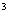 м/челм/чел5,264,854,384,384,384,384,387Удельный расход тепловой энергии после установки приборов учетаГкал/м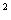 Гкал/мГкал/м0,2930,2910,2900,2800,2800,2800,2808Оснащенность органов местного самоуправления и муниципальных учреждений Тулунского муниципального района приборами учета всех видов потребляемых энергетических ресурсов%%%778995969798100№ п/пНаименование подпрограммы муниципальной программы, основного мероприятияОтветственный исполнительСрокСрокОжидаемый конечный результат реализации основного мероприятияЦелевые показатели муниципальной программы (подпрограммы), на достижение которых оказывается влияние№ п/пНаименование подпрограммы муниципальной программы, основного мероприятияОтветственный исполнительначала реализацииокончания реализацииОжидаемый конечный результат реализации основного мероприятияЦелевые показатели муниципальной программы (подпрограммы), на достижение которых оказывается влияние1234567Подпрограмма 1 «Развитие и содержание автомобильных дорог местного значения вне границ населенных пунктовв границах Тулунского муниципального района» на 2017-2021 гг.Подпрограмма 1 «Развитие и содержание автомобильных дорог местного значения вне границ населенных пунктовв границах Тулунского муниципального района» на 2017-2021 гг.Подпрограмма 1 «Развитие и содержание автомобильных дорог местного значения вне границ населенных пунктовв границах Тулунского муниципального района» на 2017-2021 гг.Подпрограмма 1 «Развитие и содержание автомобильных дорог местного значения вне границ населенных пунктовв границах Тулунского муниципального района» на 2017-2021 гг.Подпрограмма 1 «Развитие и содержание автомобильных дорог местного значения вне границ населенных пунктовв границах Тулунского муниципального района» на 2017-2021 гг.Подпрограмма 1 «Развитие и содержание автомобильных дорог местного значения вне границ населенных пунктовв границах Тулунского муниципального района» на 2017-2021 гг.1.Ремонт и содержание автомобильных  дорогКомитет по архитектуре, строительству и ЖКХ2017202112,4%Доля протяженности автомобильных дорог общего пользования регионального или межмуниципального значения, не отвечающих нормативным требованиям к транспортно-эксплуатационным показателям.2.Регистрация права собственности на автомобильные дороги.Комитет по архитектуре, строительству и ЖКХ20172021100%Доля автомобильных дорог на которые зарегистрировано право муниципальной собственности от общего количества автомобильных дорог.Подпрограмма 2 «Энергосбережение и повышение энергетической эффективностина территории Тулунского муниципального района»  на 2017-2021 гг. Подпрограмма 2 «Энергосбережение и повышение энергетической эффективностина территории Тулунского муниципального района»  на 2017-2021 гг. Подпрограмма 2 «Энергосбережение и повышение энергетической эффективностина территории Тулунского муниципального района»  на 2017-2021 гг. Подпрограмма 2 «Энергосбережение и повышение энергетической эффективностина территории Тулунского муниципального района»  на 2017-2021 гг. Подпрограмма 2 «Энергосбережение и повышение энергетической эффективностина территории Тулунского муниципального района»  на 2017-2021 гг. Подпрограмма 2 «Энергосбережение и повышение энергетической эффективностина территории Тулунского муниципального района»  на 2017-2021 гг. Подпрограмма 2 «Энергосбережение и повышение энергетической эффективностина территории Тулунского муниципального района»  на 2017-2021 гг. 1Сокращение потерь при передаче и потреблении энергетических ресурсов Комитет по архитектуре, строительству и ЖКХ201720211. Удельный расход электрической энергии (403кВт*ч/м2)2. Экономия электрической энергии  (158 тыс.кВт*ч/год)3. Экономия тепловой энергии (334 Гкал/год)Доля оснащенности органов местного самоуправления и муниципальных учреждений Тулунского муниципального района приборами учета всех видов потребляемых энергетических ресурсов.2.2.     Переход на определение количества потребленных энергетических ресурсов муниципальными учреждениями по приборам учета.Комитет по архитектуре, строительству и ЖКХ201720211. Доля органов местного самоуправления, муниципальных учреждений, прошедших энергетические обследования  (100%).2. Количество установленных приборов учета тепловой энергии в муниципальных учреждения, (30шт.)3. Количество установленных приборов учета холодного водоснабжения в муниципальных учреждениях (21шт.)4. Доля расчетов потребителей муниципальной бюджетной сферы за тепловую энергию по показаниям приборов учета (в процентах от общей суммы расчетов) (100%)5. Доля расчетов потребителей муниципальной бюджетной сферы за холодную воду по показаниям приборов учета (в процентах от общей суммы расчетов) (100%)6. Удельный расход воды после установки приборов учета (4,38м3/чел)7. Удельный расход тепловой энергии после установки приборов учета (0,280Гкал/м2)Доля оснащенности органов местного самоуправления и муниципальных учреждений Тулунского муниципального района приборами учета всех видов потребляемых энергетических ресурсов.Наименование программы, подпрограммы,  основного мероприятия, мероприятияОтветственный исполнитель, соисполнители, участники, исполнители мероприятийИсточники финансированияРасходы (тыс. руб.), годыРасходы (тыс. руб.), годыРасходы (тыс. руб.), годыРасходы (тыс. руб.), годыРасходы (тыс. руб.), годыРасходы (тыс. руб.), годыНаименование программы, подпрограммы,  основного мероприятия, мероприятияОтветственный исполнитель, соисполнители, участники, исполнители мероприятийИсточники финансирования20172018201920202021всего12356789Муниципальная программа «Развитие инфраструктуры на территории Тулунского муниципального района» на 2017-2021 гг.Всего, в том числеВсего6342,35308,97016,05551,64255,028473,8Муниципальная программа «Развитие инфраструктуры на территории Тулунского муниципального района» на 2017-2021 гг.Всего, в том числеМестный бюджет (далее – МБ)6342,35308,97016,05551,64255,028473,8Муниципальная программа «Развитие инфраструктуры на территории Тулунского муниципального района» на 2017-2021 гг.Комитет по архитектуре, строительству и ЖКХВсего6342,35308,97016,05551,64255,028473,8Муниципальная программа «Развитие инфраструктуры на территории Тулунского муниципального района» на 2017-2021 гг.Комитет по архитектуре, строительству и ЖКХМБ6342,35308,97016,05551,64255,028473,8Подпрограмма 1 «Развитие и содержание автомобильных дорог местного значения вне границ населенных пунктовв границах Тулунского муниципального района» на 2017-2021 гг.Всего, в том числеВсего3934,53934,53934,53934,53934,519672,5Подпрограмма 1 «Развитие и содержание автомобильных дорог местного значения вне границ населенных пунктовв границах Тулунского муниципального района» на 2017-2021 гг.Всего, в том числеМБ3934,53934,53934,53934,53934,519672,5Подпрограмма 1 «Развитие и содержание автомобильных дорог местного значения вне границ населенных пунктовв границах Тулунского муниципального района» на 2017-2021 гг.Комитет по архитектуре, строительству и ЖКХВсего3934,53934,53934,53934,53934,519672,5Подпрограмма 1 «Развитие и содержание автомобильных дорог местного значения вне границ населенных пунктовв границах Тулунского муниципального района» на 2017-2021 гг.Комитет по архитектуре, строительству и ЖКХМБ3934,53934,53934,53934,53934,519672,5Основное мероприятие 1.1.Ремонт и содержание автомобильных  дорогАдминистрация Тулунского муниципального районаВсего3434,53434,53434,53434,53434,517172,5Основное мероприятие 1.1.Ремонт и содержание автомобильных  дорогАдминистрация Тулунского муниципального районаМБ3434,53434,53434,53434,53434,517172,5Основное мероприятие 1.2.Регистрация права собственности на автомобильные дороги.Администрация Тулунского муниципального районаВсего500,0500,0500,0500,0500,02500,0Основное мероприятие 1.2.Регистрация права собственности на автомобильные дороги.Администрация Тулунского муниципального районаМБ500,0500,0500,0500,0500,02500,0Подпрограмма 2 "Энергосбережение и повышение энергетической эффективности на территории Тулунского муниципального района  на 2017-2021гг."Всего, в том числеВсего2407,81374,43081,51617,1320,58801,3Подпрограмма 2 "Энергосбережение и повышение энергетической эффективности на территории Тулунского муниципального района  на 2017-2021гг."Всего, в том числеМБ2407,81374,43081,51617,1320,58801,3Подпрограмма 2 "Энергосбережение и повышение энергетической эффективности на территории Тулунского муниципального района  на 2017-2021гг."Комитет по архитектуре, строительству и ЖКХВсего2407,81374,43081,51617,1320,58801,3Подпрограмма 2 "Энергосбережение и повышение энергетической эффективности на территории Тулунского муниципального района  на 2017-2021гг."Комитет по архитектуре, строительству и ЖКХМБ2407,81374,43081,51617,1320,58801,3Основное мероприятие 2.1.Сокращение потерь при передаче и потреблении энергетических ресурсов.Администрация Тулунского муниципального районаВсего15,016,545,010,010,096,5Основное мероприятие 2.1.Сокращение потерь при передаче и потреблении энергетических ресурсов.Администрация Тулунского муниципального районаМБ15,016,545,010,010,096,5Основное мероприятие 2.1.Сокращение потерь при передаче и потреблении энергетических ресурсов.Управление по культуре, молодежной политике и спорту администрации Тулунского муниципального районаВсего460,0130,0240,0130,0130,01090,0Основное мероприятие 2.1.Сокращение потерь при передаче и потреблении энергетических ресурсов.Управление по культуре, молодежной политике и спорту администрации Тулунского муниципального районаМБ460,0130,0240,0130,0130,01090,0Основное мероприятие 2.1.Сокращение потерь при передаче и потреблении энергетических ресурсов.Управление образованияадминистрации Тулунского муниципального районаВсего1781,81112,72787,21470,0180,07331,7Основное мероприятие 2.1.Сокращение потерь при передаче и потреблении энергетических ресурсов.Управление образованияадминистрации Тулунского муниципального районаМБ1781,81112,72787,21470,0180,07331,7Администрация Тулунского муниципального районаВсего1,02,00,50,50,54,5Администрация Тулунского муниципального районаМБ1,02,00,50,50,54,5Основное мероприятие 2.2: Переход на определение количества потребленных энергетических ресурсов муниципальными учреждениями по приборам учета.Управление образования администрации Тулунского муниципального районаВсего150,0113,28,86,60,0278,6Основное мероприятие 2.2: Переход на определение количества потребленных энергетических ресурсов муниципальными учреждениями по приборам учета.Управление образования администрации Тулунского муниципального районаМБ150,0113,28,86,60,0278,6Наименование программы, подпрограммы,  основного мероприятия, мероприятияОтветственный исполнитель, соисполнители, участники, исполнители мероприятийИсточники финансированияРасходы (тыс. руб.), годыРасходы (тыс. руб.), годыРасходы (тыс. руб.), годыРасходы (тыс. руб.), годыРасходы (тыс. руб.), годыРасходы (тыс. руб.), годыНаименование программы, подпрограммы,  основного мероприятия, мероприятияОтветственный исполнитель, соисполнители, участники, исполнители мероприятийИсточники финансирования20172018201920202021всего12356789Муниципальная программа «Развитие инфраструктуры на территории Тулунского муниципального района»на 2017-2021 гг.Всего, в том числеВсего6342,35308,97016,05551,64255,028473,8Муниципальная программа «Развитие инфраструктуры на территории Тулунского муниципального района»на 2017-2021 гг.Всего, в том числеМестный бюджет (далее – МБ)6342,35308,97016,05551,64255,028473,8Муниципальная программа «Развитие инфраструктуры на территории Тулунского муниципального района»на 2017-2021 гг.Всего, в том числеСредства, планируемые к привлечению из областного бюджета (далее - ОБ)0,00,00,00,00,00,0Муниципальная программа «Развитие инфраструктуры на территории Тулунского муниципального района»на 2017-2021 гг.Всего, в том числеСредства, планируемые к привлечению из федерального бюджета (далее - ФБ)0,00,00,00,00,00,0Муниципальная программа «Развитие инфраструктуры на территории Тулунского муниципального района»на 2017-2021 гг.Всего, в том числеиные источники (далее - ИИ)0,00,00,00,00,00,0Муниципальная программа «Развитие инфраструктуры на территории Тулунского муниципального района»на 2017-2021 гг.Комитет по архитектуре, строительству и ЖКХВсего6342,35308,97016,05551,64255,028473,8Муниципальная программа «Развитие инфраструктуры на территории Тулунского муниципального района»на 2017-2021 гг.Комитет по архитектуре, строительству и ЖКХМБ6342,35308,97016,05551,64255,028473,8Муниципальная программа «Развитие инфраструктуры на территории Тулунского муниципального района»на 2017-2021 гг.Комитет по архитектуре, строительству и ЖКХОБ0,00,00,00,00,00,0Муниципальная программа «Развитие инфраструктуры на территории Тулунского муниципального района»на 2017-2021 гг.Комитет по архитектуре, строительству и ЖКХФБ0,00,00,00,00,00,0Муниципальная программа «Развитие инфраструктуры на территории Тулунского муниципального района»на 2017-2021 гг.Комитет по архитектуре, строительству и ЖКХИИ0,00,00,00,00,00,0Подпрограмма 1 «Развитие и содержание автомобильных дорог местного значения вне границ населенных пунктовв границах Тулунского муниципального района» на 2017-2021 гг.Всего, в том числеВсего3934,53934,53934,53934,53934,519672,5Подпрограмма 1 «Развитие и содержание автомобильных дорог местного значения вне границ населенных пунктовв границах Тулунского муниципального района» на 2017-2021 гг.Всего, в том числеМБ3934,53934,53934,53934,53934,519672,5Подпрограмма 1 «Развитие и содержание автомобильных дорог местного значения вне границ населенных пунктовв границах Тулунского муниципального района» на 2017-2021 гг.Всего, в том числеОБ0,00,00,00,00,00,0Подпрограмма 1 «Развитие и содержание автомобильных дорог местного значения вне границ населенных пунктовв границах Тулунского муниципального района» на 2017-2021 гг.Всего, в том числеФБ0,00,00,00,00,00,0Подпрограмма 1 «Развитие и содержание автомобильных дорог местного значения вне границ населенных пунктовв границах Тулунского муниципального района» на 2017-2021 гг.Всего, в том числеИИ0,00,00,00,00,00,0Подпрограмма 1 «Развитие и содержание автомобильных дорог местного значения вне границ населенных пунктовв границах Тулунского муниципального района» на 2017-2021 гг.Комитет по архитектуре, строительству и ЖКХВсего3934,53934,53934,53934,53934,519672,5Подпрограмма 1 «Развитие и содержание автомобильных дорог местного значения вне границ населенных пунктовв границах Тулунского муниципального района» на 2017-2021 гг.Комитет по архитектуре, строительству и ЖКХМБ3934,53934,53934,53934,53934,519672,5Подпрограмма 1 «Развитие и содержание автомобильных дорог местного значения вне границ населенных пунктовв границах Тулунского муниципального района» на 2017-2021 гг.Комитет по архитектуре, строительству и ЖКХОБ0,00,00,00,00,00,0Подпрограмма 1 «Развитие и содержание автомобильных дорог местного значения вне границ населенных пунктовв границах Тулунского муниципального района» на 2017-2021 гг.Комитет по архитектуре, строительству и ЖКХФБ0,00,00,00,00,00,0Подпрограмма 1 «Развитие и содержание автомобильных дорог местного значения вне границ населенных пунктовв границах Тулунского муниципального района» на 2017-2021 гг.Комитет по архитектуре, строительству и ЖКХИИ0,00,00,00,00,00,0Основное мероприятие 1.1.Ремонт и содержание автомобильных  дорогАдминистрация Тулунского муниципального районаВсего3434,53434,53434,53434,53434,517172,5Основное мероприятие 1.1.Ремонт и содержание автомобильных  дорогАдминистрация Тулунского муниципального районаМБ3434,53434,53434,53434,53434,517172,5Основное мероприятие 1.1.Ремонт и содержание автомобильных  дорогАдминистрация Тулунского муниципального районаОБ0,00,00,00,00,00,0Основное мероприятие 1.1.Ремонт и содержание автомобильных  дорогАдминистрация Тулунского муниципального районаФБ0,00,00,00,00,00,0Основное мероприятие 1.1.Ремонт и содержание автомобильных  дорогАдминистрация Тулунского муниципального районаИИ0,00,00,00,00,00,0Основное мероприятие 1.2.Регистрация права собственности на автомобильные дороги.Администрация Тулунского муниципального районаВсего500,0500,0500,0500,0500,02500,0Основное мероприятие 1.2.Регистрация права собственности на автомобильные дороги.Администрация Тулунского муниципального районаМБ500,0500,0500,0500,0500,02500,0Основное мероприятие 1.2.Регистрация права собственности на автомобильные дороги.Администрация Тулунского муниципального районаОБ0,00,00,00,00,00,0Основное мероприятие 1.2.Регистрация права собственности на автомобильные дороги.Администрация Тулунского муниципального районаФБ0,00,00,00,00,00,0Основное мероприятие 1.2.Регистрация права собственности на автомобильные дороги.Администрация Тулунского муниципального районаИИ0,00,00,00,00,00,0Подпрограмма 2 "Энергосбережение и повышение энергетической эффективности на территории Тулунского муниципального района  на 2017-2021 гг."Всего, в том числеВсего2407,81374,43081,51617,1320,58801,3Подпрограмма 2 "Энергосбережение и повышение энергетической эффективности на территории Тулунского муниципального района  на 2017-2021 гг."Всего, в том числеМБ2407,81374,43081,51617,1320,58801,3Подпрограмма 2 "Энергосбережение и повышение энергетической эффективности на территории Тулунского муниципального района  на 2017-2021 гг."Всего, в том числеОБ0,00,00,00,00,00,0Подпрограмма 2 "Энергосбережение и повышение энергетической эффективности на территории Тулунского муниципального района  на 2017-2021 гг."Всего, в том числеФБ0,00,00,00,00,00,0Подпрограмма 2 "Энергосбережение и повышение энергетической эффективности на территории Тулунского муниципального района  на 2017-2021 гг."Всего, в том числеИИ0,00,00,00,00,00,0Подпрограмма 2 "Энергосбережение и повышение энергетической эффективности на территории Тулунского муниципального района  на 2017-2021 гг."Комитет по архитектуре, строительству и ЖКХВсего2407,81374,43081,51617,1320,58801,3Подпрограмма 2 "Энергосбережение и повышение энергетической эффективности на территории Тулунского муниципального района  на 2017-2021 гг."Комитет по архитектуре, строительству и ЖКХМБ2407,81374,43081,51617,1320,58801,3Подпрограмма 2 "Энергосбережение и повышение энергетической эффективности на территории Тулунского муниципального района  на 2017-2021 гг."Комитет по архитектуре, строительству и ЖКХОБ0,00,00,00,00,00,0Подпрограмма 2 "Энергосбережение и повышение энергетической эффективности на территории Тулунского муниципального района  на 2017-2021 гг."Комитет по архитектуре, строительству и ЖКХФБ0,00,00,00,00,00,0Подпрограмма 2 "Энергосбережение и повышение энергетической эффективности на территории Тулунского муниципального района  на 2017-2021 гг."Комитет по архитектуре, строительству и ЖКХИИ0,00,00,00,00,00,0Основное мероприятие 2.1.Сокращение потерь при передаче и потреблении энергетических ресурсов.Администрация Тулунского муниципального районаВсего15,016,545,010,010,096,5Основное мероприятие 2.1.Сокращение потерь при передаче и потреблении энергетических ресурсов.Администрация Тулунского муниципального районаМБ15,016,545,010,010,096,5Основное мероприятие 2.1.Сокращение потерь при передаче и потреблении энергетических ресурсов.Администрация Тулунского муниципального районаОБ0,00,00,00,00,00,0Основное мероприятие 2.1.Сокращение потерь при передаче и потреблении энергетических ресурсов.Администрация Тулунского муниципального районаФБ0,00,00,00,00,00,0Основное мероприятие 2.1.Сокращение потерь при передаче и потреблении энергетических ресурсов.Администрация Тулунского муниципального районаИИ0,00,00,00,00,00,0Основное мероприятие 2.1.Сокращение потерь при передаче и потреблении энергетических ресурсов.Управление по культуре, молодежной политике и спорту администрации Тулунского муниципального районаВсего460,0130,0240,0130,0130,01090,0Основное мероприятие 2.1.Сокращение потерь при передаче и потреблении энергетических ресурсов.Управление по культуре, молодежной политике и спорту администрации Тулунского муниципального районаМБ460,0130,0240,0130,0130,01090,0Основное мероприятие 2.1.Сокращение потерь при передаче и потреблении энергетических ресурсов.Управление по культуре, молодежной политике и спорту администрации Тулунского муниципального районаОБ0,00,00,00,00,00,0Основное мероприятие 2.1.Сокращение потерь при передаче и потреблении энергетических ресурсов.Управление по культуре, молодежной политике и спорту администрации Тулунского муниципального районаФБ0,00,00,00,00,00,0Основное мероприятие 2.1.Сокращение потерь при передаче и потреблении энергетических ресурсов.Управление по культуре, молодежной политике и спорту администрации Тулунского муниципального районаИИ0,00,00,00,00,00,0Основное мероприятие 2.1.Сокращение потерь при передаче и потреблении энергетических ресурсов.Управление образованияадминистрации Тулунского муниципального районаВсего1781,81112,72787,21470,0180,07331,7Основное мероприятие 2.1.Сокращение потерь при передаче и потреблении энергетических ресурсов.Управление образованияадминистрации Тулунского муниципального районаМБ1781,81112,72787,21470,0180,07331,7Основное мероприятие 2.1.Сокращение потерь при передаче и потреблении энергетических ресурсов.Управление образованияадминистрации Тулунского муниципального районаОБ0,00,00,00,00,00,0Основное мероприятие 2.1.Сокращение потерь при передаче и потреблении энергетических ресурсов.Управление образованияадминистрации Тулунского муниципального районаФБ0,00,00,00,00,00,0Основное мероприятие 2.1.Сокращение потерь при передаче и потреблении энергетических ресурсов.Управление образованияадминистрации Тулунского муниципального районаИИ0,00,00,00,00,00,0Основное мероприятие 2.1.Сокращение потерь при передаче и потреблении энергетических ресурсов.Администрация Тулунского муниципального районаВсего1,02,00,50,50,54,5Основное мероприятие 2.1.Сокращение потерь при передаче и потреблении энергетических ресурсов.Администрация Тулунского муниципального районаМБ1,02,00,50,50,54,5Основное мероприятие 2.1.Сокращение потерь при передаче и потреблении энергетических ресурсов.Администрация Тулунского муниципального районаОБ0,00,00,00,00,00,0Основное мероприятие 2.1.Сокращение потерь при передаче и потреблении энергетических ресурсов.Администрация Тулунского муниципального районаФБ0,00,00,00,00,00,0Основное мероприятие 2.1.Сокращение потерь при передаче и потреблении энергетических ресурсов.Администрация Тулунского муниципального районаИИ0,00,00,00,00,00,0Основное мероприятие 2.2: Переход на определение количества потребленных энергетических ресурсов муниципальными учреждениями по приборам учета.Управление образования администрации Тулунского муниципального районаВсего150,0113,28,86,60,0278,6Основное мероприятие 2.2: Переход на определение количества потребленных энергетических ресурсов муниципальными учреждениями по приборам учета.Управление образования администрации Тулунского муниципального районаМБ150,0113,28,86,60,0278,6Основное мероприятие 2.2: Переход на определение количества потребленных энергетических ресурсов муниципальными учреждениями по приборам учета.Управление образования администрации Тулунского муниципального районаОБ0,00,00,00,00,00,0Основное мероприятие 2.2: Переход на определение количества потребленных энергетических ресурсов муниципальными учреждениями по приборам учета.Управление образования администрации Тулунского муниципального районаФБ0,00,00,00,00,00,0Основное мероприятие 2.2: Переход на определение количества потребленных энергетических ресурсов муниципальными учреждениями по приборам учета.Управление образования администрации Тулунского муниципального районаИИ0,00,00,00,00,00,0